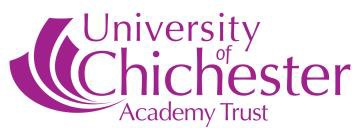 COMPLAINTS POLICYProcedure on the handling of concerns and complaints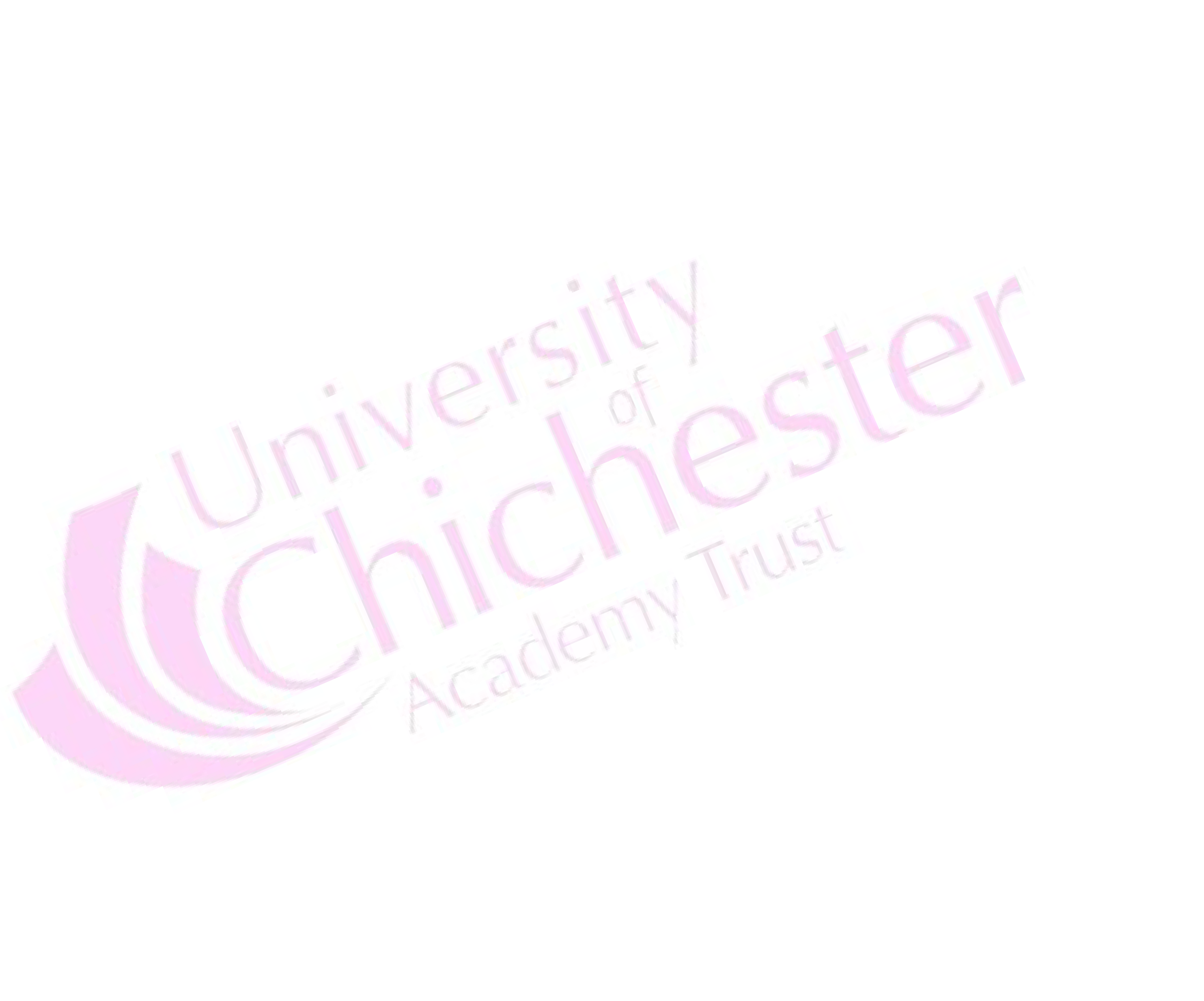 This policy complies with the Education (Independent School Standards) (England) Regulations 2014. This policy should also be used for handling complaints from parents of children with special education needs about the support provided by the school.Policy aim and statementAimThe aim of this policy is to ensure that a concern or complaint by a parent/carer is managed sympathetically, efficiently and at the appropriate level and resolved as soon as possible. Doing so is good practice, it is fair to those concerned and it helps to promote parents’ and students’ confidence in our ability to safeguard and promote welfare. The academy will try to resolve every concern or complaint in a positive way with the aim of resolving the issue in a transparent manner.The Academy Trust expect that most concerns can be resolved informally and the academy guarantees to treat seriously and confidentially all concerns whether raised informally or formally. It also expects parents and carers to do the same.StatementThe Academy needs to know as soon as possible if there is any cause for dissatisfaction or concern. We recognise that a difficulty that is not resolved quickly and fairly can soon become a cause of resentment, which could be damaging to relationships and also to our academy culture. We intend that parents and studentsshould never feel or be made to feel – that a complaint will be taken amiss or will adversely affect a student or his/her opportunities at the academy. The policy, however, distinguishes between a concern or difficulty which can be resolved informally and a formal complaint which will require further investigation.Stage 1: Informal stageRaising concerns: -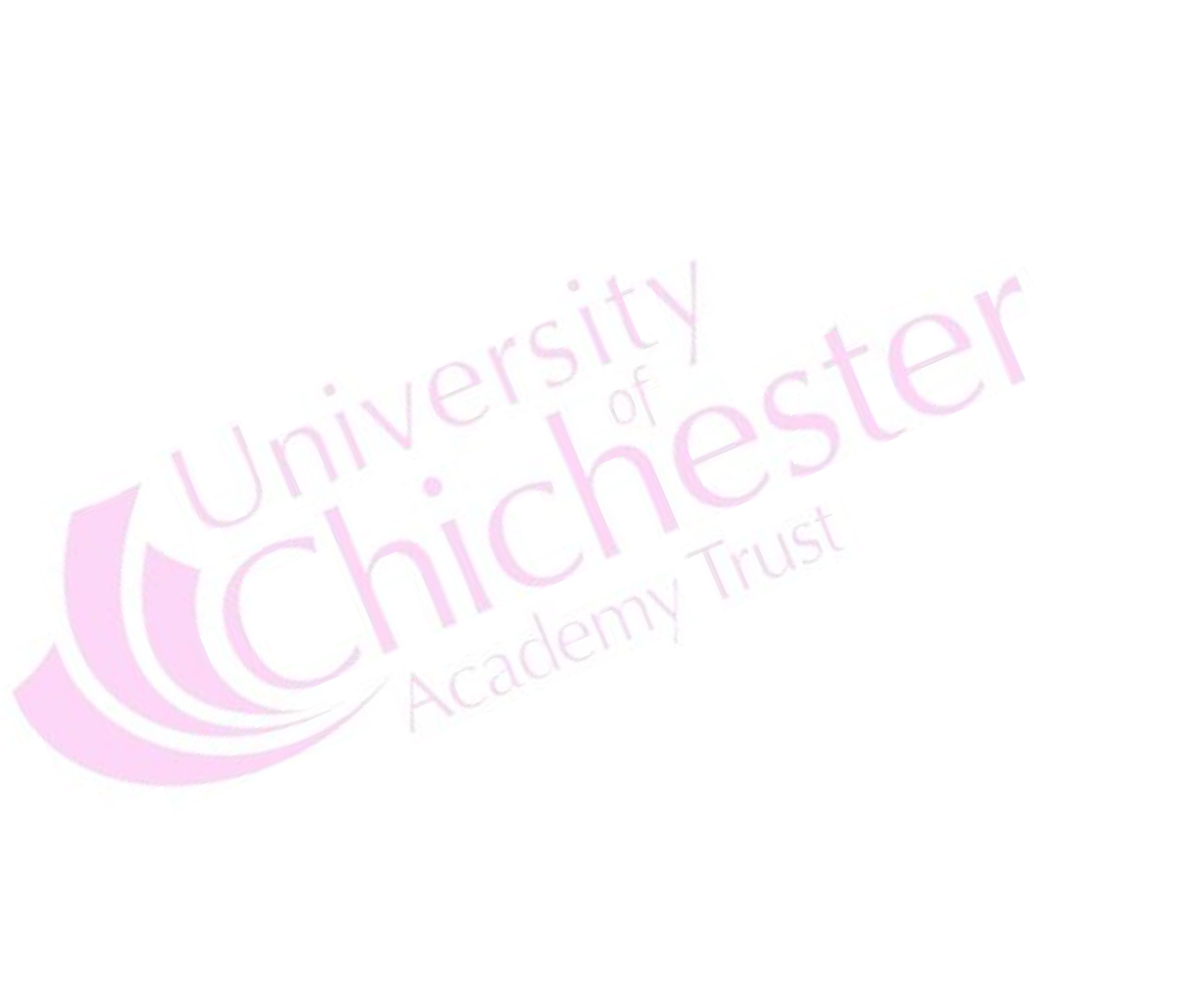 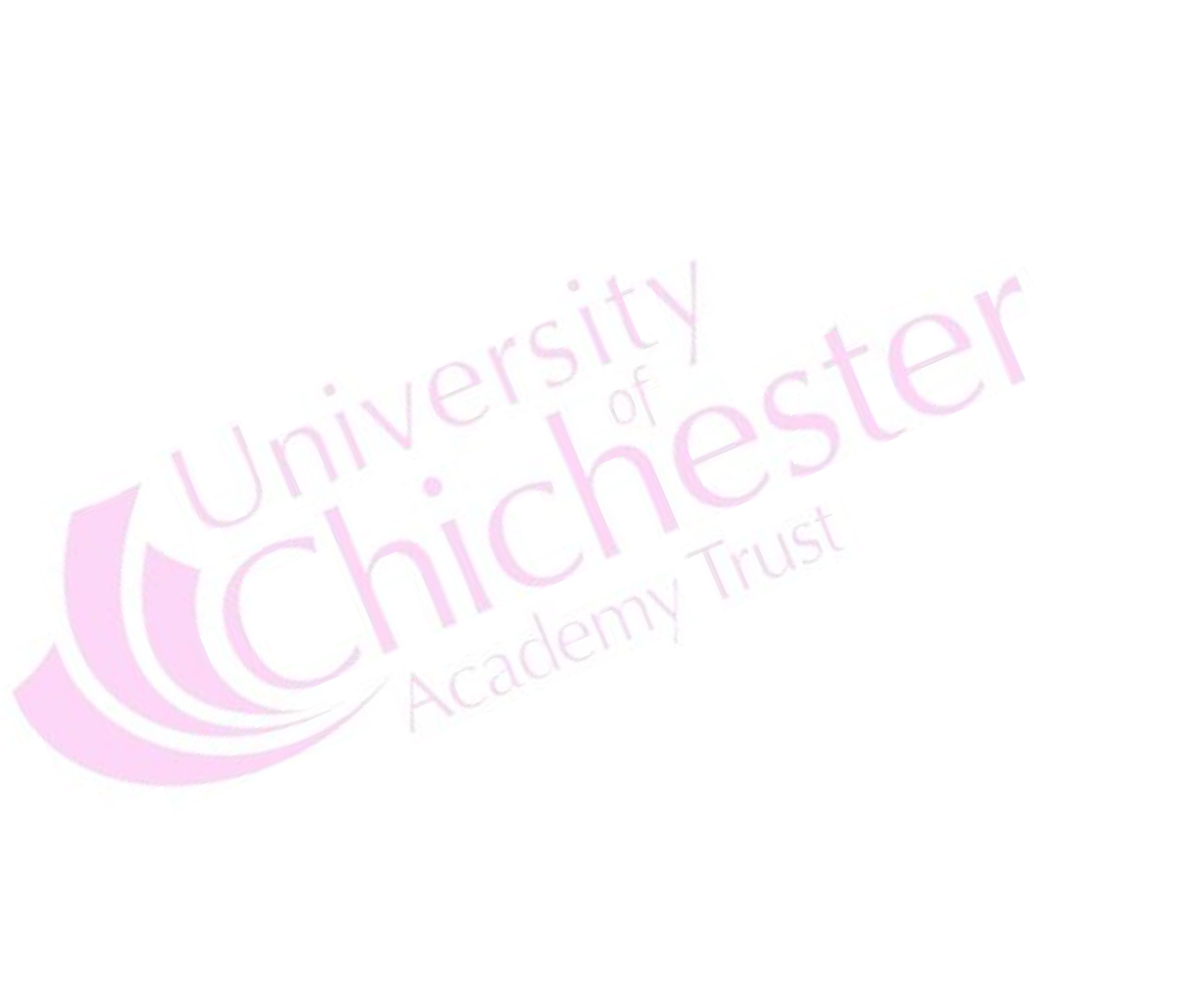 A concern which has not been resolved by informal means within ten working days from the headteacher’s engagement can be notified as a formal complaint in accordance with Stage 2 below.Stage 2: Formal complaintsNotificationAn unresolved concern under Stage 1, a complaint which needs further investigation, or a more serious dissatisfaction with some aspect of the academy’s policies, procedures, practice, management or administration should be set out in writing on the complaints form (Appendix A) with full details and sent, with all relevant documents and full contact details for the attention of the Headteacher of the academy concerned or the Chair of Governors of the Academy if the complaint is regarding the behaviour of the headteacher. A disagreement with the way the headteacher has dealt with Stage 1 does not constitute a complaint about the headteacher.AcknowledgementOutcomeThe aim is to inform the complainant of the outcome of an investigation and the resolution to the complaint in writing within twenty working days1 from the receipt of1 A working day is a day that the school is open to students/ children.the complaint. Please note that any complaint received during a school holiday or at the end of term or half term will take longer to resolve and the decision made was unreasonable and unfair.Unresolved complaintsWhere the complainant is not satisfied with the academy’s response to their complaint they may appeal and have their complaint considered by an independent Complaints Panel.4.Where an appeal is received, the academy will, within five working days refer the matter to the Clerk of the Governors or in case of the complaint about the headteacher to the Company Secretary who will act as Clerk to the Complaints panel or identify an appropriate individual to act as the Clerk. The Clerk will acknowledge, in writing, receipt of the appeal within five working days and inform the complainant of the steps involved in the process. The Clerk will be the contact point for the complainant.Panel hearingThe Clerk will aim to convene an Appeal Panel hearing as soon as possible, normally no later than twenty working days after receipt of the Stage 3 request.Panel membershipThe panel will consist of two Academy Governors or Directors of the Academy Trust who have not previously been involved in the complaint, and one person independent of the management and running of the academy (the process used for selecting the independent person will conform to the relevant guidance). The Panel will select its own Chair.DocumentsChronology and key datesWritten statements setting out further detailThe documents pertaining to any meetings or outcomes in Stage 2 may be usedThe evidence will be considered by the Panel along with the initial submission.All written evidence must be received by the Clerk no later than five working days in advance of the Panel Hearing. The Clerk will distribute the evidence to all parties no later than three working days in advance of the Panel Hearing.The role of the ClerkAll panels considering complaints must be clerked. The clerk would be the contact point for the complainant and be required to: -Set the date, time and venue of the hearing, ensuring that the dates, the venue and proceedings are accessibleCollate any written material and send it out to the parties in advance of the hearingMeet and welcome the parties as they arrive at the hearingRecord the proceedingsNotify all parties of the panel’s decisionsThe role of the Chair of the PanelThe Chair of the Panel has a key role, ensuring that: -No member of the Panel has a vested personal interest in the outcome of the proceedings or any involvement in an earlier stage of the procedureParents or others who may not be used to speaking at such a hearing are put at easeThe hearing is conducted in an informal manner with each party treating the other with respect and courtesyThe remit of the Panel is explained to the parties and each party has the opportunity of putting their case without undue interruptionThe issues are addressedKey findings of fact are madeThe Panel is open minded and acting independentlyEach side is given the opportunity to state their case and ask questionsWritten material is seen by all parties. If a new issue or new evidence arises it may be possible to give all parties the opportunity to consider and comment on it before a decision is made. If not, it should be used at the Chair’s discretion.AttendanceThe following are entitled to attend a hearing, submit written evidence and address the Panel: -The complainant and/or one representative.The Headteacher, Chief Executive Officer and/or one representativeAny other person who the Complaints Panel considers to have a reasonable and just interest in the appeal and whose contribution would assist the Panel in their decision making.DecisionThe Panel will reach a decision, and make any recommendations within five working days of the hearing. The decision reached is final.Notification of the Panel’s decisionThe Panel’s decision will be sent, in writing, by the Clerk, to the complainant, the Chief Executive Officer and the Headteacher, and where relevant to the person complained about. The letter will state the reasons for the decision reached and any recommendations made by the Panel.Record keepingThe academy concerned will keep a record of all appeals, decisions and recommendations of the Complaints Panel.Referral to Secretary of StateIf properly followed, a good Complaints Procedure will limit the number of complaints that become protracted. However, there will be occasions when, despite all stages of the procedures having been followed, the complainant remains dissatisfied. If the complainant believes that the school or the Academy trust has not followed the procedures appropriately they may report the Academy to the Department for Education.www.gov.uk/complain-about-school/state-schoolsExclusions to the policyAbusive complaintsVerbal and physical aggression will not be tolerated by the academy. All parties are entitled to courtesy and respect. In instances of verbal or physical aggression the academy may restrict further contact to senior staff only, insist that such behaviour stops, and consider reporting the matter to the police. Repeated aggressive contact will be reported to the police.Anonymous complaints5.5	Vexatious complaintsComplaints become vexatious when they are: -Repeatedly and obsessively pursuedUnreasonable or seeking unreasonable outcomesPursued in an unreasonable manner such as through the use of social mediaIn such cases, the academy may restrict communication to formal letter only, and for all communication to be through a named individual member of staff. If a conclusion has been reached about a complaint but the Complainant continues to pursue it, the academy will reiterate that the matter is now concluded and state that future correspondence will be read and filed, but there will be no acknowledgement.TimescalesWe aim to resolve any complaints in a timely manner. Timescales for each stage of the Complaints Procedure are set out in the relevant paragraphs. For the purposes of this policy, a “working day” is defined as a weekday during term time, when the academy is open. The definition of “working day” excludes weekends, Bank Holidays, and school holidays.Complaints need to be considered and resolved as quickly and efficiently as possible. As such, complaints under this procedure must only relate to incidents or concerns occurring within the last three months. The complaint will not normally be considered if the child is no longer on the roll at the academy or if the member of staff concerned has left the academy.Key document detailsAPPENDIX AComplaint Form – Stage 2 – Formal ComplaintAPPENDIX BAPPENDIX CSummary of dealing with complaintsAPPENDIX DRequest for panel hearingComplaint Form – Stage 3 – Complaint heard by the Complaints PanelU11iversity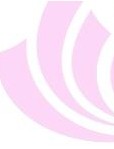 ChicHrester--.....-	Act1cll·n1\· TrustLast ReviewJuly 2019Department/OwnerCEOReview DateJuly 2021Your name:Pupil’s name:Address:Date:Daytime telephone No:Please give details of your complaint (use a continuation sheet if necessary)Please give details of your complaint (use a continuation sheet if necessary)What action have you already taken to try to resolve your complaint? (Who did you speak to and what was the response?)What action have you already taken to try to resolve your complaint? (Who did you speak to and what was the response?)What action do you feel might resolve the problem?What action do you feel might resolve the problem?Are you attaching any paperwork? If so, please give detailsAre you attaching any paperwork? If so, please give detailsSignature:Date:Contact details:Contact details:For Office use only: Date of meetingPeople PresentDiscussion and Action AgreedCopied to: For File: Stage 2 To Academy Trust: Stage 3Indicative checklist for a Panel HearingThe hearing is as informal as possibleWitnesses are only required to attend for the part of the hearing in which they give their evidence and should be kept to a minimum.After introductions, the complainant is invited to explain their complaint, and be followed by their witnessesThe Headteacher may question both the complainant and the witnesses after each has spokenThe Headteacher is then invited to explain the academy’s actions, and be followed by the academy’s witnessesThe complainant may question both the Headteacher and the witnesses after each has spokenThe Panel may ask questions at any pointThe complainant is then invited to sum up their complaintThe Headteacher is then invited to sum up the academy’s actions and response to the complaintBoth parties leave together while the panel decides on the issuesThe Chair explains that both parties will hear the Panel within a set timescaleYour name:Your name:Pupil’s name:Pupil’s name:Address:Address:Date:Date:Daytime telephone No:Daytime telephone No:Please give details for your dissatisfaction with the investigated complaintPlease outline in your own words why you believe the complaint needs to be taken to a panelThe outcome I am seeking is:Please give details for your dissatisfaction with the investigated complaintPlease outline in your own words why you believe the complaint needs to be taken to a panelThe outcome I am seeking is:Please give details for your dissatisfaction with the investigated complaintPlease outline in your own words why you believe the complaint needs to be taken to a panelThe outcome I am seeking is:Please give details for your dissatisfaction with the investigated complaintPlease outline in your own words why you believe the complaint needs to be taken to a panelThe outcome I am seeking is:What action have you already taken to try to resolve your complaint? (Who did you speak to and what was the response?)What action have you already taken to try to resolve your complaint? (Who did you speak to and what was the response?)Are you attaching any paperwork? If so, please give detailsAre you attaching any paperwork? If so, please give detailsSignature:Date:Contact details:Contact details:For Office use only: Date of panel meetingPanel membersComplainantSchoolDiscussion and Action AgreedCopied to: For File: Stage 2 To Academy Trust: Stage 3